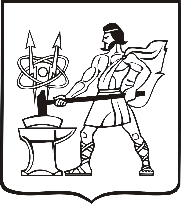 СОВЕТ ДЕПУТАТОВ ГОРОДСКОГО ОКРУГА ЭЛЕКТРОСТАЛЬМОСКОВСКОЙ ОБЛАСТИРЕШЕНИЕот 26.08.2021 № 73/15Об изменении категории сельского населённого пункта – деревни Всеволодово, административно подчинённой городу Электросталь Московской области, на сельский населённый пункт – посёлокВ соответствии с Законом Московской области № 11/2013-ОЗ «Об административно-территориальном устройстве Московской области», учитывая постановление Администрации городского округа Электросталь Московской области от 22.07.2021 №582/7 «Об инициативе об изменении категории сельского населённого пункта – деревни Всеволодово, административно подчинённой городу Электросталь Московской области, на сельский населённый пункт – посёлок», Совет депутатов городского округа Электросталь Московской области РЕШИЛ:1. Поддержать инициативу Администрации городского округа Электросталь Московской области об изменении категории сельского населённого пункта – деревни Всеволодово, административно подчинённой городу Электросталь Московской области (с географическими координатами 55°42′25″ с.ш., 38°28′49″ в.д.), на сельский населённый пункт – посёлок.2. Рекомендовать Главе городского округа Электросталь Московской области направить Губернатору Московской области документы об изменении категории сельского населённого пункта – деревни Всеволодово, административно подчинённой городу Электросталь Московской области, на сельский населённый пункт – посёлок.3. Опубликовать настоящее решение в газете «Официальный вестник» и разместить на официальном сайте городского округа Электросталь Московской области в информационно-телекоммуникационной сети «Интернет» по адресу: www.electrostal.ru.4. Настоящее решение вступает в силу со дня официального опубликования.5. Контроль за исполнением настоящего решения возложить на заместителя Главы Администрации городского округа Электросталь Московской области В.А. Денисова.Глава городского округа                                                                                         И.Ю. ВолковаПредседатель Совета депутатовгородского округа                                                                                                    В.Я. Пекарев